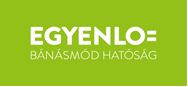 Az egyenlő bánásmód - mindenkit megillet!Az Egyenlő Bánásmód Hatóság  Csongrád megyei referense dr. Kiss Éva 2016. március 23-án, szerdán 10-14 óra között Makón a József Attila Városi Könyvtárban (Deák F. u. 2.) tart ingyenes ügyfélfogadást  a város és a környező települések  lakosainak, valamint mindazoknak, akiket akár életkoruk, nemük, egészségi állapotuk, más véleményük, fogyatékosságuk, stb. miatt hátrányos megkülönböztetés ért.Az érdeklődők a 06/30/275-2520-as telefonon vagy a kissevadr@invitel.hu címen előre is kérhetnek időpontot.